        WVU Remote Youth Theatre       					                                     Academy 2021	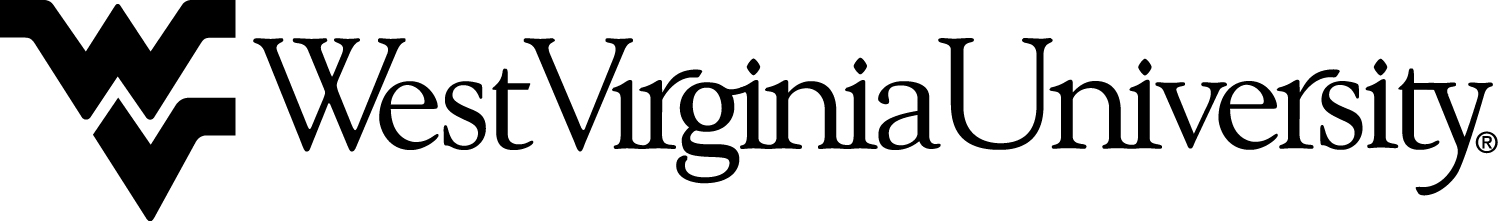 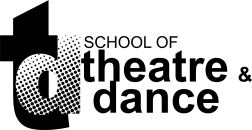 
Student Name:_______________________ __________________________________________Parent Name:__________________________________________________________________Parent Email:____________________________________________Phone:_________________Address:______________________________________________________________________City:_____________________________________ State:_______ Zip:_____________Age:_______      	Gender:______                                            __      Please Note: West Virginia University is committed to making this program accessible to all individuals. If you have special needs and require accommodation to fully participate, please check here □.Acting Experience and/or Shows				Classes and/or Teachers_________________________________________         _________________________________________________________________________________         _________________________________________________________________________________         _________________________________________________________________________________         _________________________________________________________________________________         ________________________________________Fees:Registration (non-refundable).…………………………………………………………………………………….……  $50Total Enclosed: …………………………………………………………………………………………………….…  $_______I give WVU permission to reproduce photos or video images in which my child or I appear. Yes ____ No ____Non-refundable $50.00 tuition fee, is required at the time of registration.  Only Master Card or Visa payments accepted, please visit: http://epay.wvsto.com/WVU/WVUCCASchoolTheatreDance/ Please email the form to: irene.alby@mail.wvu.edu Please also  be sure to fill out the Emergency form located in the right tab on the home page.